Deskripsi SingkatMata kuliah ini merupakan mata kuliah lanjutan dari mata kuliah jaringan komputer. Mata kuliah ini memberikan penjelasan secara detail mengenai komputasi awan atau biasa dikenal dengan sebutan cloud computing. Melalui mata kuliah ini, mahasiswa akan mampu menjelaskan mengenai pengertian komputasi awan, dan mampu membangun infrastruktur komputasi awan.Unsur Capaian PembelajaranKomponen PenilaianLogbookLogbook untuk mata kuliah ini berupa catatan dalam bentuk hardcopy yang dibuat oleh mahasiswa tentang hal-hal yang dipelajarinya dan kegiatan praktikum yang dilaksanakannya pada sesi-sesi kuliah. Secara keseluruhan isi logbook menunjukkan pemahaman mahasiswa atas materi yang dijelaskan oleh dosen, tentang tingkat proaktif mahasiswa mencari informasi-informasi sesuai dengan bahan ajar serta kemampuan mahasiswa dalam menggunakan pengetahuan yang sudah diperoleh untuk menyelesaikan masalah. Logbook berbobot total 50%, sebagaimana disebutkan pada RPS.Ujian Tengah SemesterUjian Tengah Semester (UTS) untuk mata kuliah ini berupa pengujian pemahaman mahasiswa atas materi yang telah diserap oleh mahasiswa dari pertemuan pertama hingga ketujuh. Pengujian ini bisa dilaksanakan secara tertulis. UTS berbobot 25%.Ujian Akhir SemesterUjian Akhir Semester (UAS) untuk mata kuliah ini berupa pengujian pemahaman mahasiswa atas materi yang telah diserap oleh mahasiswa dari pertemuan pertama hingga ketujuh. Pengujian ini bisa dilaksanakan secara tertulis. UAS berbobot 25%.CatatanMahasiswa harus memiliki poin cukup pada setiap komponen. Mahasiswa yang memperoleh nilai E pada salah satu komponen atau lebih dinyatakan gagal pada mata kuliah ini. Pada setiap sesi kuliah, mahasiswa yang datang terlambat lebih dari 15 menit kehilangan haknya atas bukti hadir.Kriteria PenilaianPenilaian dilakukan atas komponen-komponen tersebut di atas. Nilai akhir yang diperoleh mahasiswa merupakan rata-rata dari perolehan tiap komponen dengan melibatkan bobot masing-masing. Secara keseluruhan nilai ini mencerminkan tingkat keseriusan dalam proses dan hasil kerja yang diperoleh sampai dengan berakhirnya masa perkuliahan mata kuliah (yaitu sampai dengan pelaksanaan UAS).Daftar ReferensiModul Jaringan Komputer Cisco Certified Network Associate Routing & Switching.RENCANA PEMBELAJARAN SEMESTER (RPS)DESKRIPSI TUGAS RUBRIK PENILAIAN(Keterangan: format umum adalah yang di bawah ini, namun Prodi dapat membuat format tersendiri, sesuai dengan penilaian yang akan dibuat. Misalnya untuk penilaian presentasi atau penilaian praktek memiliki rubrik yang berbeda, jadi bisa lebih dari 1 rubrik untuk setiap mata kuliah)PENUTUPRencana Pembelajaran Semester (RPS) ini berlaku mulai tanggal 1 Juli 2015, untuk mahasiswa UPJ Tahun Akademik 2015/2016 dan seterusnya. RPS ini dievaluasi secara berkala setiap semester dan akan dilakukan perbaikan jika dalam penerapannya masih diperlukan penyempurnaan.STATUS DOKUMEN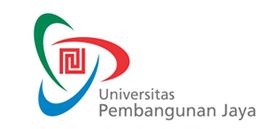 RENCANA PEMBELAJARAN SEMESTERF-0653F-0653RENCANA PEMBELAJARAN SEMESTERIssue/Revisi: A0RENCANA PEMBELAJARAN SEMESTERTanggal Berlaku: 1 Juli 2015RENCANA PEMBELAJARAN SEMESTERUntuk Tahun Akademik: 2015/2016RENCANA PEMBELAJARAN SEMESTERMasa Berlaku: 4 (empat) tahunRENCANA PEMBELAJARAN SEMESTERJml Halaman: 14 halamanMata Kuliah: Komputasi AwanKode MK: TIF423Program Studi: Teknik InformatikaPenyusun: Hendi HermawanSks: 3 sksKelompok Mata Kuliah: MKPILCapaianCapaianBahan KajianMampu membangun sistem jaringan komputer dan sistem keamanannya dengan cara menganalisis, merancang, dan mengimplementasikan solusi yang tepat untuk menunjang aplikasi komputer dan pengelolaan secara kontinu terhadap proteksi profil yang ada.Computer and Device (CD)Computing Resource (CR)Network and Communication (NC)Memiliki pengetahuan terhadap alat bantu, pre-processing, pemrosesan dan post-processing terhadap data dengan melakukan analisis, memodelkan masalah dan mengimplementasikan solusi yang tepat terkait dengan pemrosesan data berbasis sistem cerdas untuk menghasilkan sistem cerdas yang adaptable, efektif, efisien, aman, dan optimal.Computer and Device (CD)Network and Communication (NC)Systems Infrastructure (SINFRA)EMerupakan perolehan mahasiswa yang tidak membuat Logbook atau tidak mengikuti UTS atau tidak mengikuti UAS atau kehadirannya kurang dari 70%.DMerupakan perolehan mahasiswa yang mengikuti perkuliahan dengan seadanya, tidak memiliki kemauan dan tanggung jawab untuk memahami materi pada konteks mata kuliah ini.C-Merupakan perolehan mahasiswa yang mengikuti perkuliahan dengan seadanya, tidak fokus dalam memahami materi  sehingga hanya mampu menyeleseaikan sebagian dari masalah itupun dengan akurasi yang buruk.CMerupakan perolehan mahasiswa yang mengikuti perkuliahan dengan cukup baik, berusaha memahami materi namun kurang persisten sehingga baru mampu menyeleseaikan sebagian dari masalah dengan akurasi yang kurang.C+Merupakan perolehan mahasiswa yang mengikuti perkuliahan dengan baik, berusaha memahami materi namun baru mampu menyeleseaikan sebagian masalah dengan akurasi cukup.B-Merupakan perolehan mahasiswa yang mengikuti perkuliahan dengan baik, mampu memahami materi dan mampu menyelesaikan masalah dengan akurasi cukup.BMerupakan perolehan mahasiswa yang mengikuti perkuliahan dengan baik, mampu memahami materi dan mampu menyelesaikan masalah dengan akurasi bagus.B+Merupakan perolehan mahasiswa yang mengikuti perkuliahan dengan baik, mampu memahami materi dan mampu menyelesaikan masalah dengan akurasi bagus.A-Merupakan perolehan mahasiswa yang mengikuti perkuliahan dengan sangat baik, memahami materi dengan sangat baik, memiliki tingkat proaktif dan kreatifitas tinggi dalam mencari informasi terkait materi, mampu menyelesaikan masalah dengan akurasi sangat baik.AMerupakan perolehan mahasiswa superior, yaitu mereka yang mengikuti perkuliahan dengan sangat baik, memahami materi dengan sangat baik bahkan tertantang untuk memahami lebih jauh, memiliki tingkat proaktif dan kreatifitas tinggi dalam mencari informasi terkait materi, mampu menyelesaikan masalah dengan akurasi sempurna bahkan mampu mengenali masalah nyata pada masyarakat / industri dan mampu mengusulkan konsep solusinya.MingguKemampuan Akhir yang DiharapkanBahan Kajian(Materi Ajar)Bentuk PembelajaranKriteria/Indikator PenilaianBobot NilaiStandar Kompetensi Profesi1Mampu memahami target kemampuan mahasiswa yang ingin dicapai melalui mata kuliah ini.Mampu memahami struktur perkuliahan, garis besar tugas, UTS dan UAS.Mampu memahami komponen-komponen  dan kriteria penilaian, Mampu memahami kewajiban dan hak mhs selama perkuliahan. RPS, Kontrak Kuliah.Ceramah.Tanya Jawab.Setiap pertanyaan dari mhs ttg RPS dan kontrak kuliah terjawab.Mhs mencatat dg lengkap pada logbook setiap informasi pada topik ini.3 -2Mampu memahami pengertian jaringan komputer dan manfaatnya bagi masyarakat.Modul CCNA Routing & SwitchngTanya Jawab.Latihan Soal.Mhs aktif berdiskusi, menyampaikan ide.Mhs mencatat proses dan hasil kegiatan ini dg baik pada Logbook.3 -3Mampu memahami bagaimana jaringan komputer mensupport komunikasiMampu menjelaskan kegunaan alat-alat jaringan komputerModul CCNA Routing & SwitchngTanya Jawab.Latihan SoalMhs aktif berdiskusi, menyampaikan ide.Mhs mencatat proses dan hasil kegiatan ini dg baik pada Logbook.3-4Mampu memahami kegunaan dari Sistem Operasi IOS pada router dan switch CiscoMampu memahami perintah Cisco IOS menggunakan CLIModul CCNA Routing & SwitchngTanya Jawab.Latihan SoalPraktikumMhs aktif berdiskusi, menyampaikan ide.Mhs mencatat proses dan hasil kegiatan ini dg baik pada Logbook.3-5Mampu menjelaskan mengapa protocol sangat dibutuhkan dalam komunikasiModul CCNA Routing & SwitchngTanya Jawab.Latihan SoalMhs aktif berdiskusi, menyampaikan ide.Mhs mencatat proses dan hasil kegiatan ini dg baik pada Logbook.3-6Mampu menjelaskan kegunaan dan fungsi layer phisical pada jaringan komputerModul CCNA Routing & SwitchngTanya Jawab.Latihan SoalPraktikumMhs aktif berdiskusi, menyampaikan ide.Mhs mencatat proses dan hasil kegiatan ini dg baik pada Logbook.37Mampu menjelaskan kegunaan dan fungsi EthernetModul CCNA Routing & SwitchngTanya Jawab.Latihan SoalpraktikumMhs aktif berdiskusi, menyampaikan ide.Mhs mencatat proses dan hasil kegiatan ini dg baik pada Logbook.78UTSGabungan bahan kajian pertemuan 1-7Mengerjakan soal UTSMhs berhasil menjawab dengan benar seluruh soal UTS259Mampu menjelaskan kegunaan dan fungsi layer network pada komunikasi dataModul CCNA Routing & SwitchngTanya Jawab.Latihan SoalPraktikumMhs aktif berdiskusi, menyampaikan ide.Mhs mencatat proses dan hasil kegiatan ini dg baik pada Logbook.310Mampu menjelaskan kegunaan dan fungsi layer transport pada komunikasi dataModul CCNA Routing & SwitchngTanya Jawab.Latihan SoalpraktikumMhs aktif berdiskusi, menyampaikan ide.Mhs mencatat proses dan hasil kegiatan ini dg baik pada Logbook.311Mampu menjelaskan kegunaan dan fungsi IP Address pada komunikasi dataMahasiswa mampu menyelesaikan konversi dari bilangan desimal ke biner dan sebaliknyaModul CCNA Routing & SwitchngTanya Jawab.Latihan SoalpraktikumMhs aktif berdiskusi, menyampaikan ide.Mhs mencatat proses dan hasil kegiatan ini dg baik pada Logbook.312Mahasiswa mampu menyelesaikan subnetting berdasarkan jumlah networkModul CCNA Routing & SwitchngTanya Jawab.Latihan SoalpraktikumMhs aktif berdiskusi, menyampaikan ide.Mhs mencatat proses dan hasil kegiatan ini dg baik pada Logbook.313Mahasiswa mampu menyelesaikan subnetting berdasarkan jumlah hostModul CCNA Routing & SwitchngTanya Jawab.Latihan SoalpraktikumMhs aktif berdiskusi, menyampaikan ide.Mhs mencatat proses dan hasil kegiatan ini dg baik pada Logbook.314Mampu menjelaskan fungsi dari layer application, session, dan presentationModul CCNA Routing & SwitchngTanya Jawab.Latihan SoalpraktikumMhs aktif berdiskusi, menyampaikan ide.Mhs mencatat proses dan hasil kegiatan ini dg baik pada Logbook.715Mahasiswa mampu menjelaskan bagaimana netowrk kecil sebagai dasar dari network yg besarModul CCNA Routing & SwitchngTanya Jawab.Latihan SoalpraktikummMhs aktif berdiskusi, menyampaikan ide.Mhs mencatat proses dan hasil kegiatan ini dg baik pada Logbook.316UASGabungan bahan kajian pertemuan 1-15Mengerjakan soal UASMhs berhasil menjawab dengan benar seluruh soal UAS.25Mata Kuliah: Jaringan KomputerKode MK: TIF318Minggu ke: 1-14Tugas ke: 1 dan 2Tujuan Tugas:Membuat Jaringan Komputer LAN SederhanaUraian Tugas:Obyek Studi kasus Membuat Jaringan Komputer LAN Sederhana.Yang Harus Dikerjakan dan Batasan-BatasanMahasiswa melakukan analisis dan kebutuhan dari studi kasus yang dituliskan ke dalam laporan project, lalu mengimplementasikan. Setelah semuanya selesai, mahasiswa mampu melakukan presentasi tugas yang telah dibuat.Metode/Cara Kerja/Acuan yang DigunakanMahasiswa mengerjakan tugas secara mandiri dengan menggunakan bahan kajian yang telah dipelajari.Dekripsi Luaran Tugas yang DihasilkanHasil dari tugas ini adalah berupa laporan dan kode program berdasarkan dari masalah yang dianalisis.Kriteria Penilaian:Sangat BaikMahasiswa mampu melakukan analisis kebutuhan dengan sangat baik,Mahasiswa mampu menuangkan analisis tersebut ke dalam laporan,Mahasiswa mampu melakukan presentasi dengan baik.Baik-	Mahasiswa mampu melakukan analisis kebutuhan dengan baik,-	Mahasiswa mampu menuangkan analisis tersebut ke dalam laporan,-	Mahasiswa mampu melakukan presentasi dengan baik.Cukup-	Mahasiswa mampu melakukan analisis kebutuhan dengan cukup,-	Mahasiswa mampu menuangkan analisis tersebut ke dalam laporan tapi tidak sempurna,-	Mahasiswa mampu melakukan presentasi dengan cukup.Kurang-	Mahasiswa mampu tidak melakukan analisis kebutuhan dengan baik,-	Mahasiswa mampu menuangkan analisis tersebut ke dalam laporan dengan seadanya,-	Mahasiswa mampu melakukan presentasi.Jenjang/GradeAngka/SkorDeskripsi/Indikator Kerja A 80-100Mahasiswa mampu melakukan analisis dengan sangat baik,Mahasiswa mampu menuangkan analisis tersebut ke dalam laporan,Mahasiswa mampu melakukan presentasi dengan baik. B 65 - 79-	Mahasiswa mampu melakukan analisis dengan baik,-	Mahasiswa mampu menuangkan analisis tersebut ke dalam laporan,-	Mahasiswa mampu melakukan presentasi dengan baik. C  50 - 64-	Mahasiswa mampu melakukan analisis dengan cukup,-	Mahasiswa mampu menuangkan analisis tersebut ke dalam laporan tapi tidak sempurna,-	Mahasiswa mampu melakukan presentasi dengan cukup. D40 - 49-	Mahasiswa mampu tidak melakukan analisis dengan baik,-	Mahasiswa mampu menuangkan analisis tersebut ke dalam laporan dengan seadanya,	Mahasiswa mampu melakukan presentasi. E< 40-	Mahasiswa tidak melakukan analisis dengan baik,-	Mahasiswa tidak mampu menuangkan analisis tersebut ke dalam laporan  dengan seadanya,-       Mahasiswa tidak mampu melakukan presentasi.ProsesPenanggung JawabPenanggung JawabTanggalProsesNamaTandatanganTanggalPerumusanHendi Hermawan, ST, MTIDosen Penyusun/PengampuPemeriksaanHendi Hermawan, ST, MTIKetua Prodi Teknik InformatikaPersetujuanDr. Sunar WahidKepala BAP-PMPPenetapanProf. Emirhadi SugandaDirektur Pendidikan, Pembelajaran dan KemahasiswaanPengendalianRini Pramono, M.Si.Staff Senior BAP-PMP / Document Controller